form for travel requests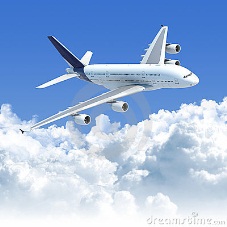 Beneficiary:	     		number of funds (see with the chief of group):      Ground of the travelType of ground:		         (click on the menu)Departure date (from Switzerland) :       	arrival date (to Switzerland) :       country :	     	City :        Organizing Institute / Compagny :	     Name of the contact of the organizing meeting:	     Reason description :	     *Flight and/or train TravelSend a copy of the flight and/or train ticket to the secretary.*AccommodationArrival date: 	      	Departure date :	     	Hotel Name :	     Payment by :	      (click on the menu)Amount (addition of all the nights) :      	Currency:	     	*conference inscription (if the ground is a conference)Name of the Conference :	     Beginning date :	     			End date :	     	Amount : 	     				Currency :	     Payment by : 	       (click on the menu)Hotel included in the inscription: 		yes 			noMeals included in the inscription :		yes  			no If yes, number of included meals : 	     *not necessary if the reservation was made by the secretary